凤凰县孤儿及事实无人抚养儿童助学金及医疗帮扶金信息名单（2019年99公益日第一批资金：507500元）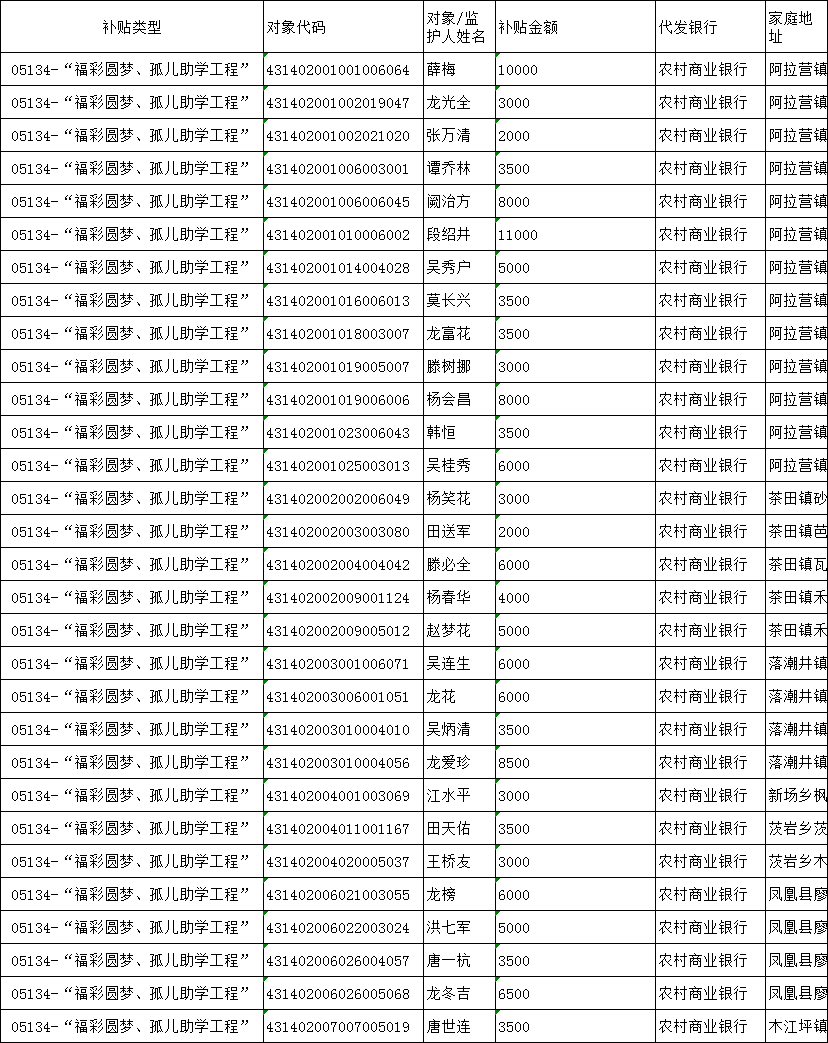 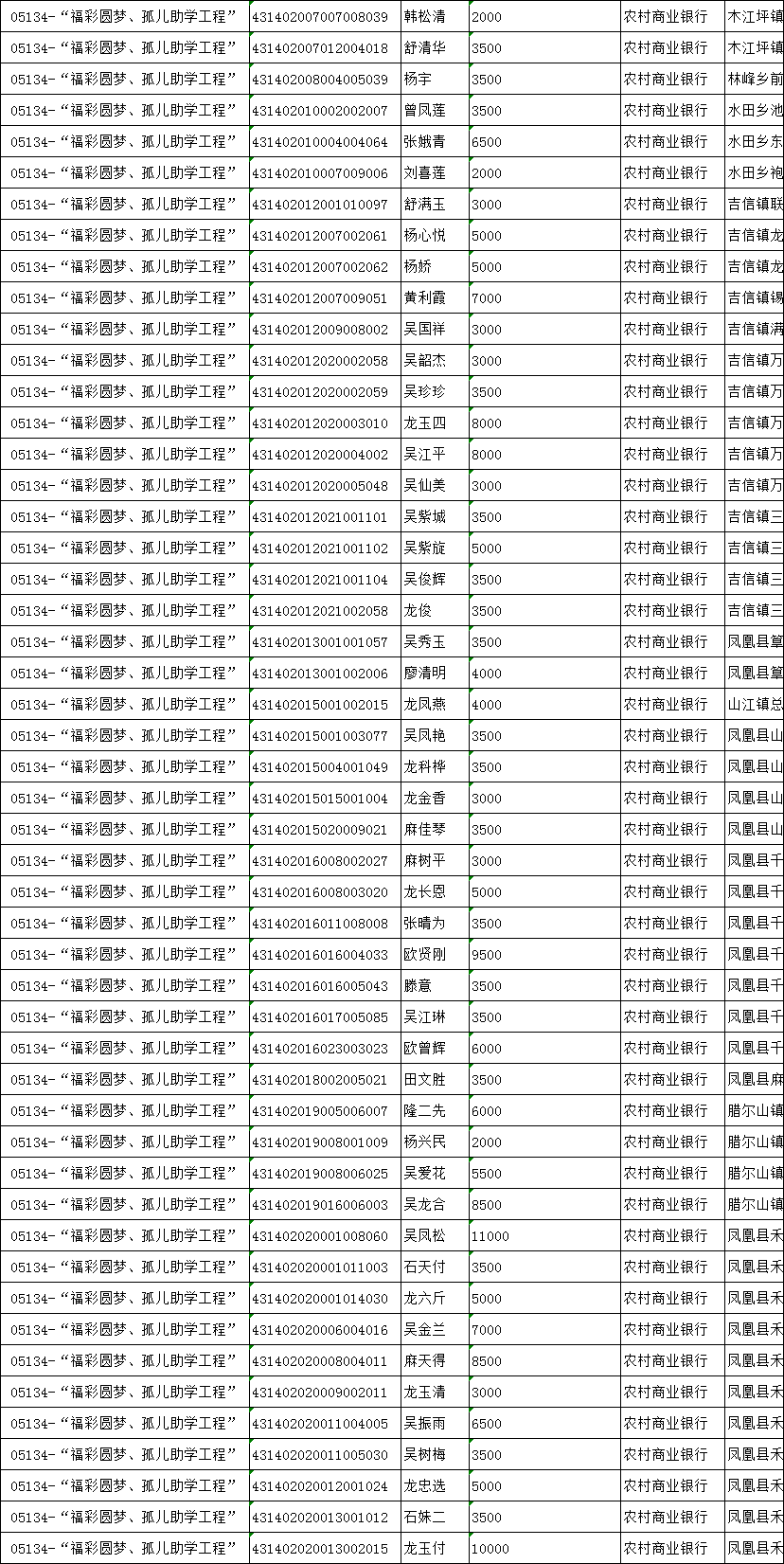 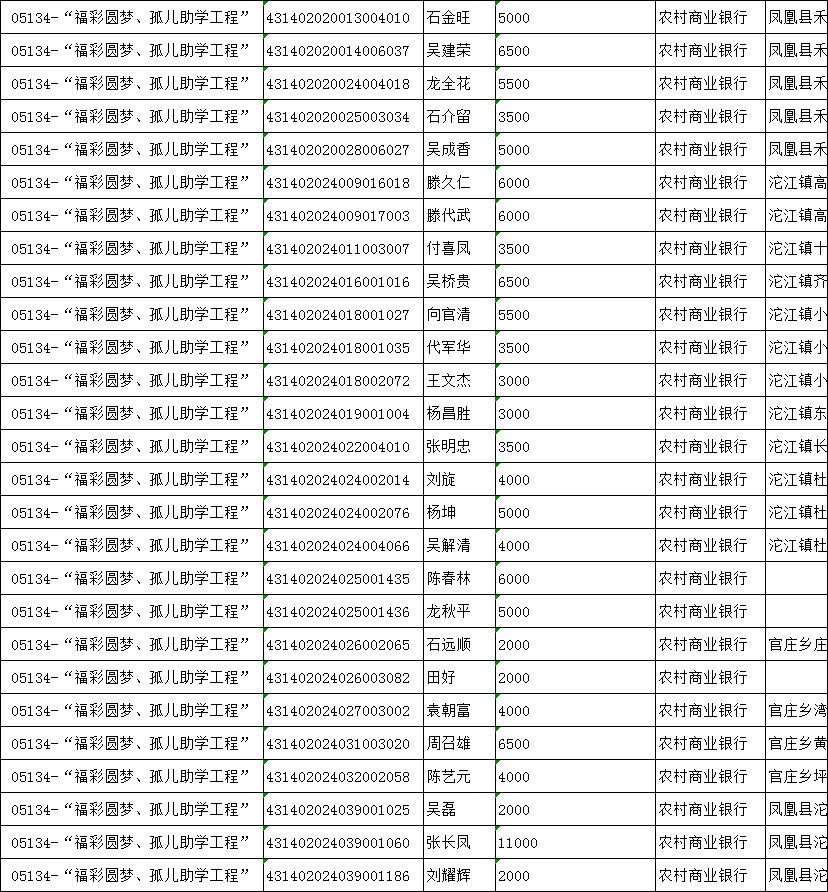 